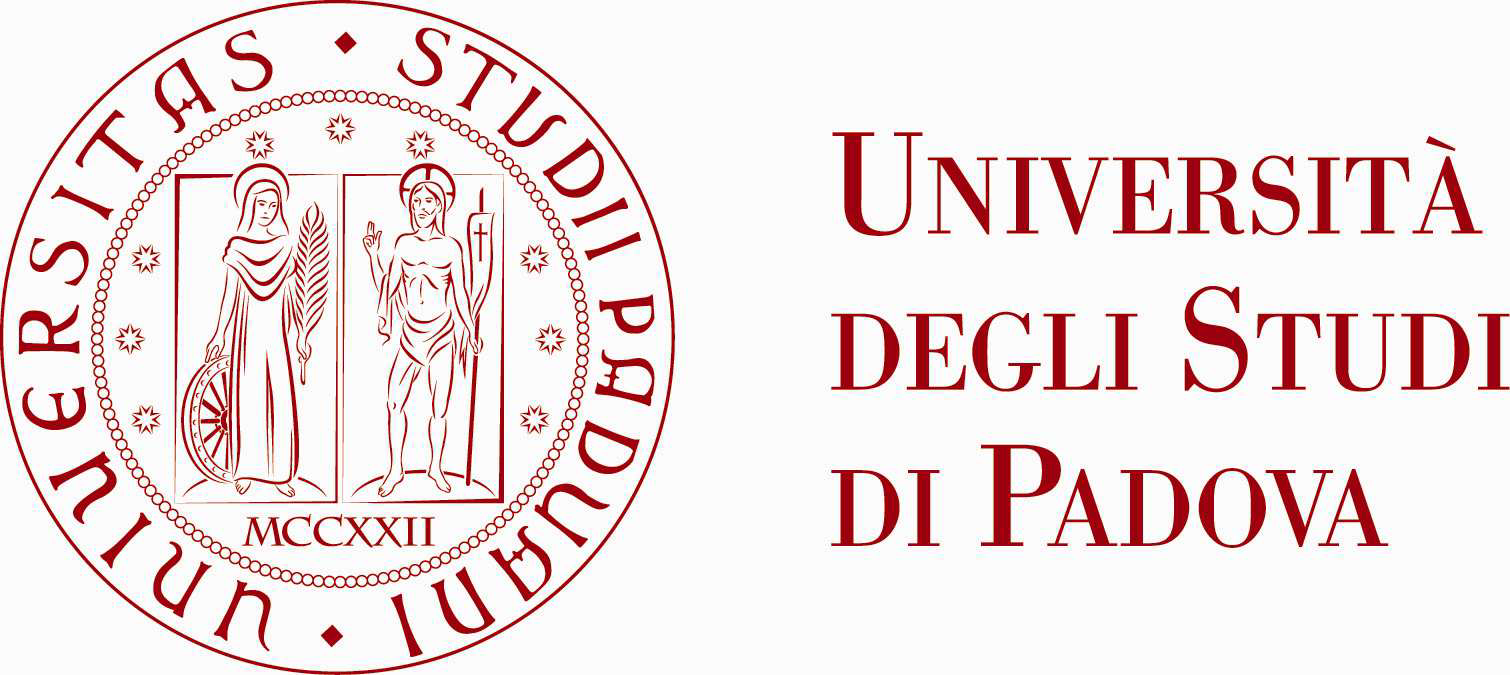 UNIVERSITÀ DEGLI STUDI DI PADOVADIPARTIMENTO DI FILOSOFIA, SOCIOLOGIA, PEDAGOGIA, PSICOLOGIA APPLICATA – FISPPACorso di Studio in Culture, Formazione e Società GlobaleDichiarazione di autenticitàIo sottoscritto/a____________________________________ matricola ______________________laureando/a del Corso di Studio in Culture, Formazione e Società GlobalecurriculumScienze umane e pedagogiche;Sociologia;nel ______ periodo, __________ appello, anno accademico____________________,relatore_________________________________________________________________________titolo tesi________________________________________________________________________consapevole delle sanzioni previste per chi sottoscrive dichiarazioni mendaci (art. 76 del D.P.R. 28.12.2000 n.445) e in linea con quanto previsto dal Regolamento delle carriere degli studenti (Art. 28 comma 8), dichiaroche la Tesi da me presentata è originale e personale e che tutto il materiale riportato (pubblicato o non pubblicato, reperito sotto forma cartacea e/o on line) è esplicitamente citato con riferimento alle fonti.Sono a conoscenza di tutte le conseguenze civili, penali e amministrative derivanti da un eventuale plagio previsto dalla legge 19 aprile 1925, n. 475, e successive modifiche.In fede,Padova, ___________________							Firma